AHOJ BERUŠKY!Tento týden nás navštíví jaro a mnoho kytiček, dokonce i květinové víly.Jaro nám ťuká na dveře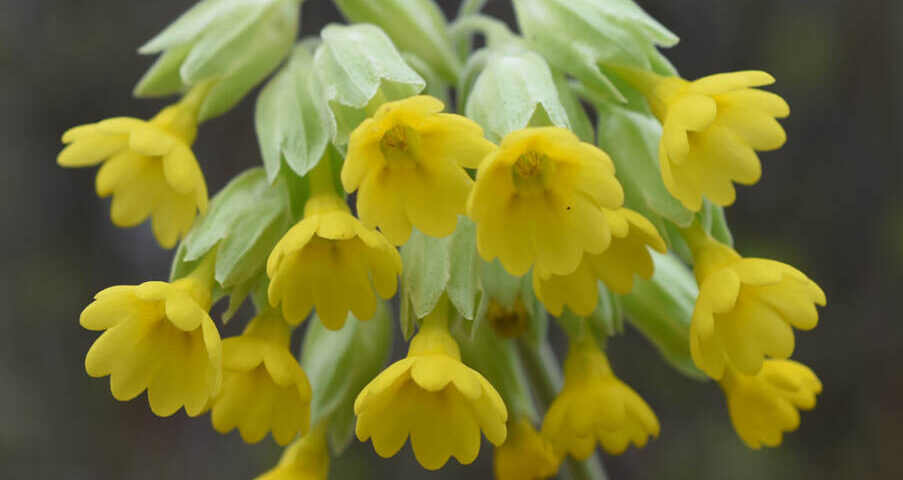 CÍLE:zdokonalování jemné a hrubé motorikyrozvoj pohybových schopnostívytváření pozitivního vztahu k příroděumět pojmenovat různé druhy květin, počasí na jařepozorovat a všímat si změn v přírodě       Vzdělávací nabídka:Protažení těla:Rozehřejeme naše tělo při cvičení s Míšou – Jaro, léto, podzim, zima – https://youtu.be/Mp8NO5Sy5QEJarní cvičení https://youtu.be/XKIHoxZkWvcJarní pohádkaPřečtěte si s dětmi pohádku o Sněženkové víle. Poznáte všechny víly – kytičky, které jste v příběhu slyšeli? Pomůže vám kytičkové pexeso, kde najdete kytičky jako: narcis, blatouch, tulipán, sněženka, ,sedmikráska, pampeliška, prvosenka, podběl, Sněženková víla byla jarní víla, která vládla všem sněženkám. Díky ní tyto jarní květinky zdobízahrádky ještě před tím, než roztaje poslední sníh. Sněženková víla nosila krásné bílé šaty, ale přestos nimi nebyla spokojená.„Všechny ostatní jarní květinové víly mají šaty krásně barevné. Jen já musím nosit obyčejné bílé,“vzdychala.Marně se ji její kamarádky Narcisková a Krokusová víla snažily přesvědčit, že její šaty jsou nádherné.„Žádná z nás nemá tak čisté a skvostné šaty jako ty. Jsou krásně bílé jako čerstvě napadaný sníh,“ujišťovala ji Narcisková víla.„Jenže na sněhu vůbec nejsou vidět. Kdo si všimne sněženek, když sníh ještě neroztál?“mračila se Sněženková víla. „To tvé žluté šaty na sněhu krásně září.“„Ale tvoje šaty jsou tak půvabné. Bílé šaty mívají nevěsty a ty jsou vždy nádherné,“ přidala seKrokusová víla.„Tak si je vezmu, až se budu vdávat,“ dupla si nožkou Sněženková víla. „Teď chci mít šaty barevnéjako máte vy.“„Ale ty si nemůžeš šaty převléknout,“ vyděsily se ostatní víly. „Jsi Sněženková víla, pokud nebudešjako sněženka vypadat, nemůžou sněženky na jaře kvést.“Sněženkové víle to bylo jedno. Proč zrovna ona by měla mít nezajímavé bílé šatičky? Odlétla od svýchkamarádek a začala se rozhlížet po nových šatech. Moc se jí líbí ty žluté, jako má víla Narciska. Dolétlamezi narcisky a domluvila se s nimi, že si od nich jedny šaty vypůjčí. Převlékla se a odlétla pryč.Mezitím k narciskám dolétly její kamarádky a našly na zemi pohozené sněženkové šaty. Víly se lekly.Musí vílu Sněženku co nejdříve najít. Když nebude Sněženková víla ve svých šatech, zmizí sněženkyze všech zahrádek a trávníků.Rozlétly se každá jiným směrem. Víla Narciska k lesu, víla Krokuska k městu. Víla Narciska po cestěletěla kolem zahrádek. Zastavila se a rozhlédla. Ráno tu ještě kvetly sněženky. Teď už po nich nebyloani památky. Všechny sněženky ze zahrádek zmizely.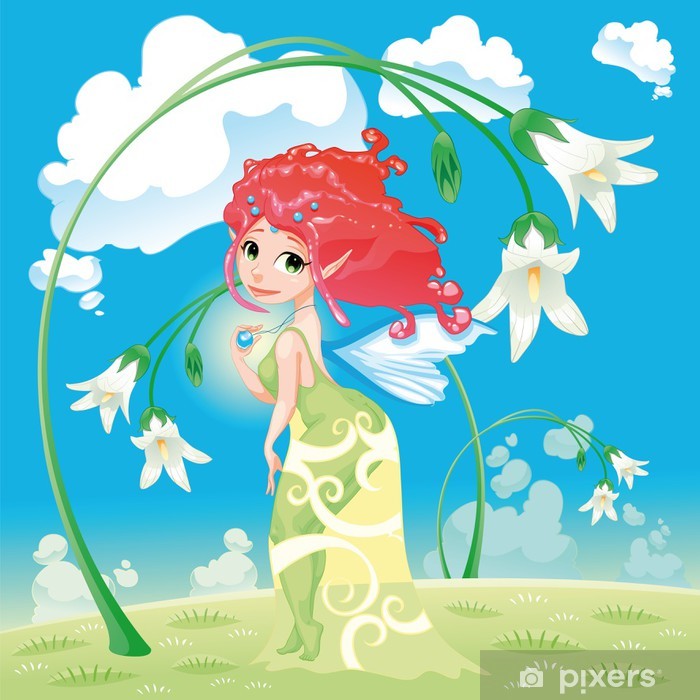 S rodiči si můžete zahrát jarní pexeso.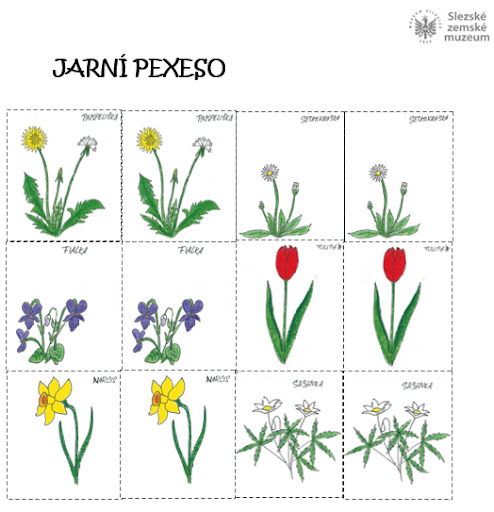 Jarní tvořeníTulipány – připravte si papír (nejlépe čtvrtku), temperové barvy, tácek, štětec a vidličku. Na tácek si vymačkejte pár barviček, jaké chcete mít tulipány. Vidličku opatrně namočte do barvy (hustější) a pak obtiskněte na papír. Štětcem domalujte stonky a listy. Už se těšíme na vaše obrázky, jak se vám to povedlo.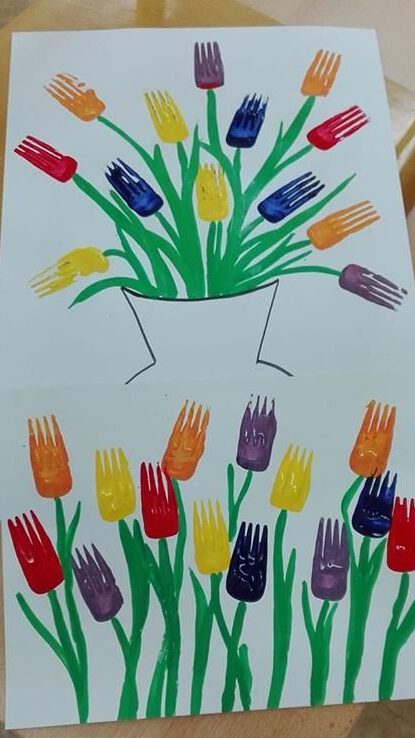 Hádanky a lidové pranostikyŘekněte si s dětmi lidové pranostiky, vysvětlete dětem, proč se říkají a jaký mají význam.Březen – za kamna vlezem.
Na svatého Řehoře (12. 3.) led plave do moře, čáp a vlaštovičky letí přes moře
Na Hromnice (2. 2.) musí skřivánek vrznout, i kdyby měl zmrznout.
Na svatého Jiří (24. 4.) vylézají ze země hadi a štířiNa nevelkém stonečkuspousta žlutých zvonečků.Každý z nich má k jaru klí.Copak je to? ________.(petrklíč)Jaro je když….Poznáš, kdy začne JARO? Podle jakých znaků, změn v přírodě? Sleduj pozorně, co se děje v přírodě, na zahrádkách. Pomůže ti pracovní list –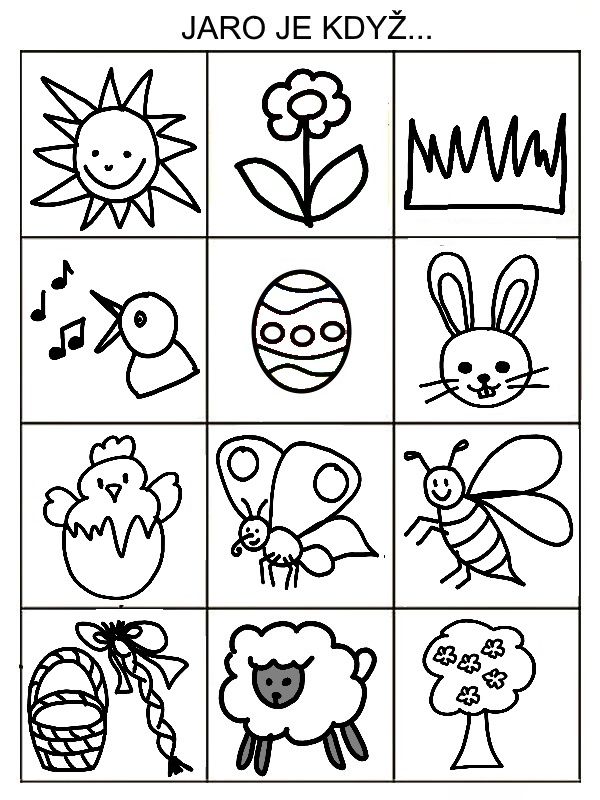 Jarní zpíváníPrvosenka jarní, nebo-li petrklíč, je první jarní kytička. A my se naučíme krásnou písničku – Petrklíč – https://youtu.be/X81aRX1rpWI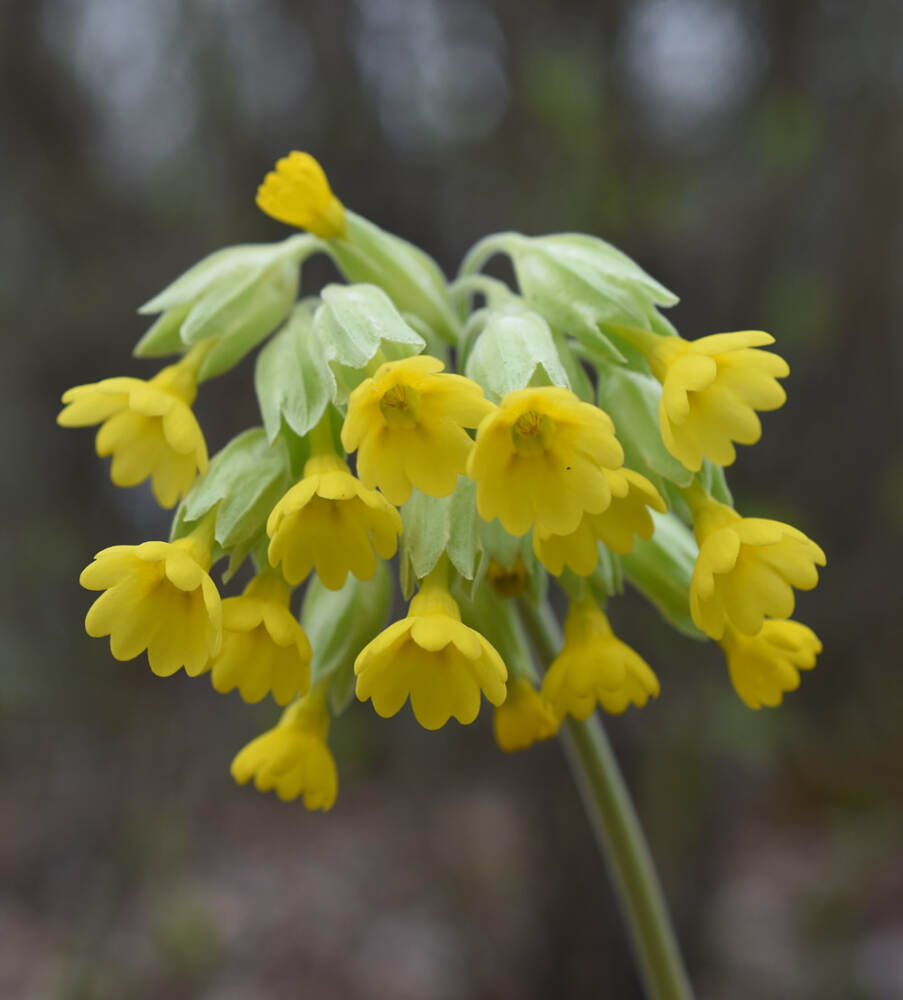 PetrklíčNení, není ze železa, (otáčíme zápěstím ručiček, jako že není není)
přece je to klíč.
Otevírá bránu k jaru, (předvádíme odemykání)
je to petrklíč.
Petrklíč, petrklíč, (zvedneme ukazováček jako pozor)
zima už je pryč.
Petrklíč, petrklíč
od jara je klíč. (opět předvádíme odemykání)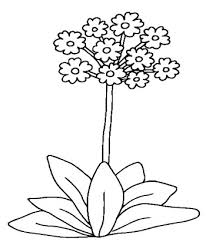 Petrklic-omalovanka-slovaStáhnoutPracovní listy k vypracování: A ještě si můžete vypracovat pracovní list :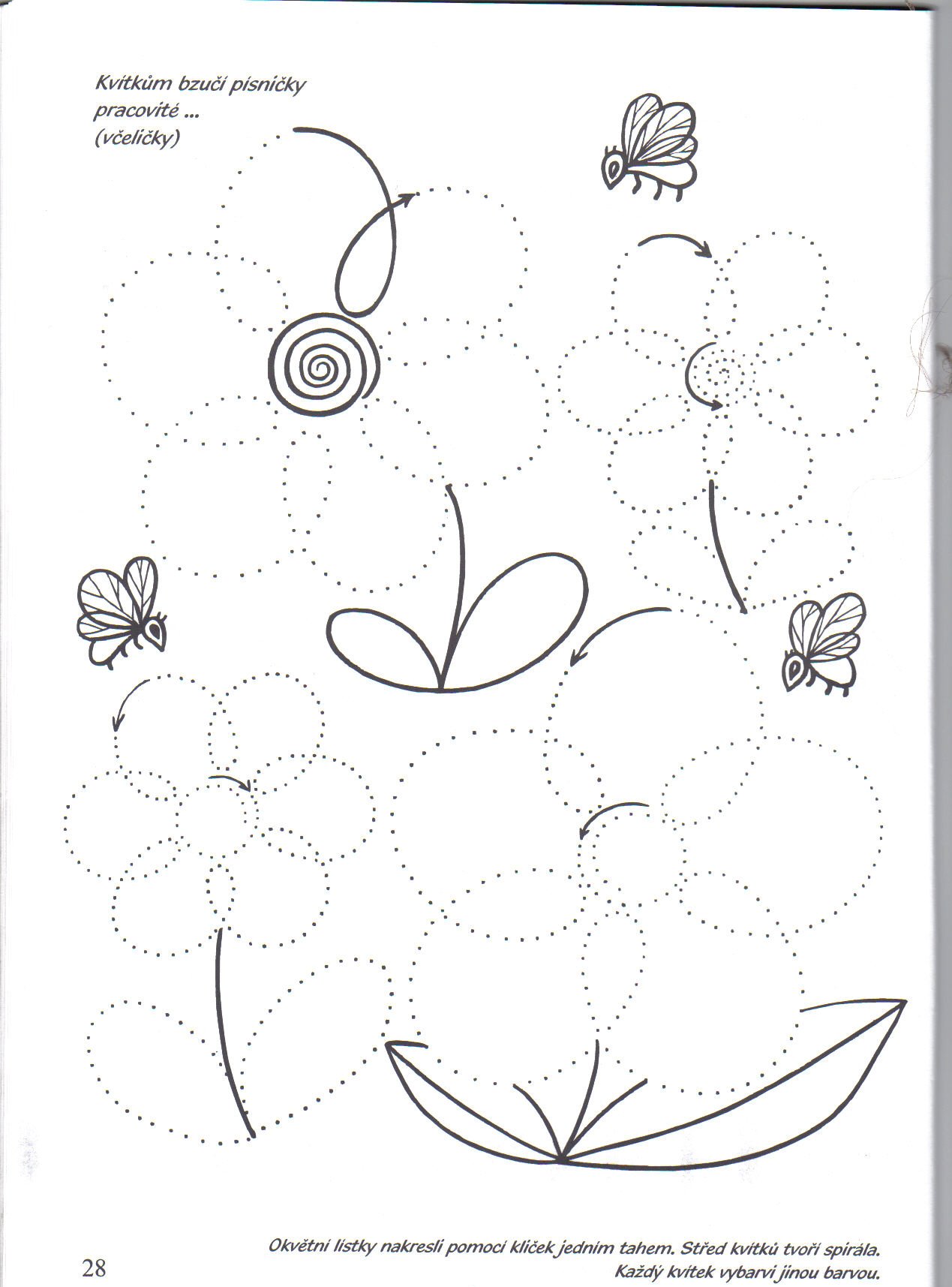 Tak ahoooj, zase příští týden!Zdraví tě paní učitelka MONIKA A MONIKA 